Электросхема ПУМ-77.3Приложение №1 к Руководству по эксплуатации ПУМ-77.3.00.00.000 РЭ г.Мценск2019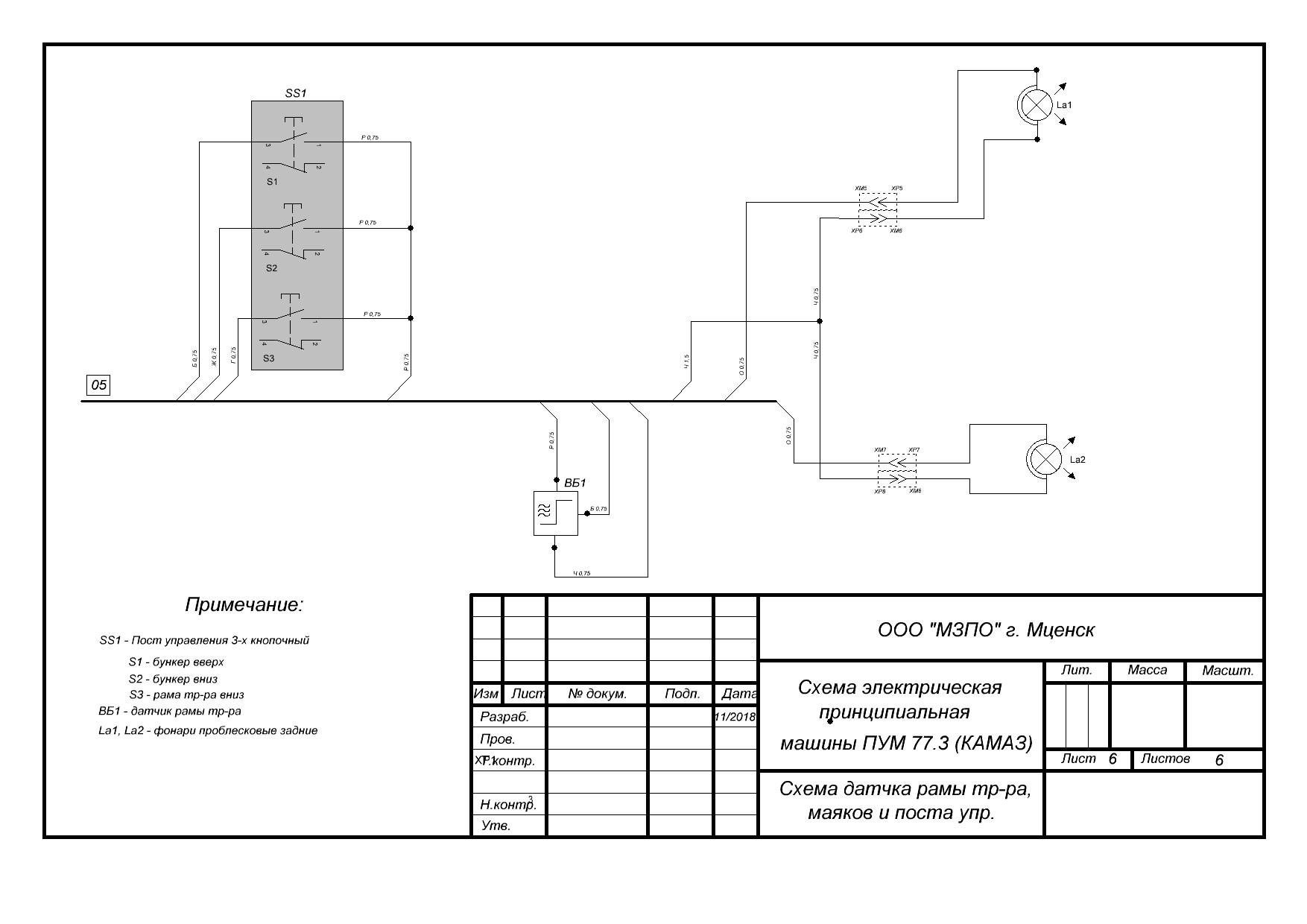 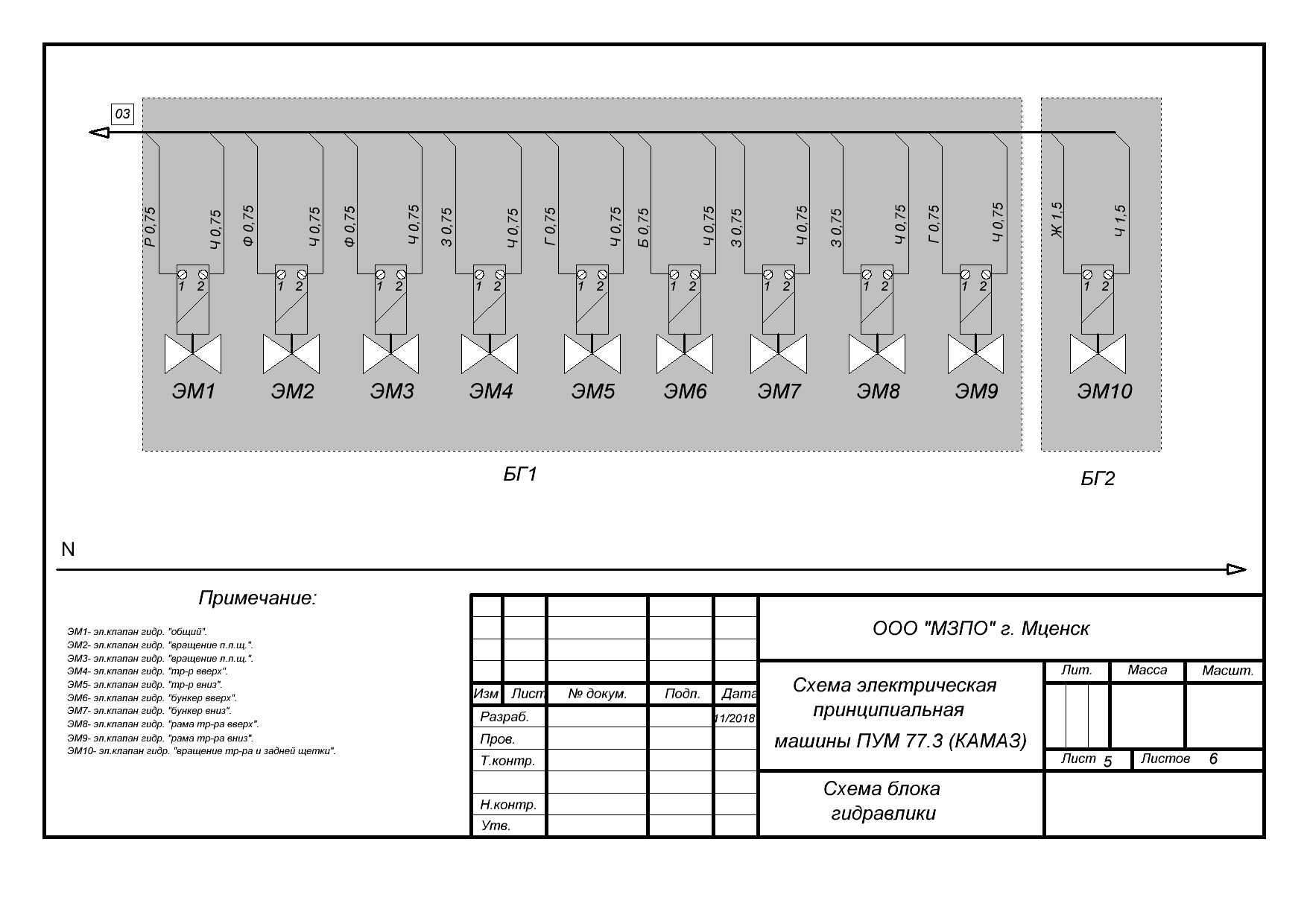 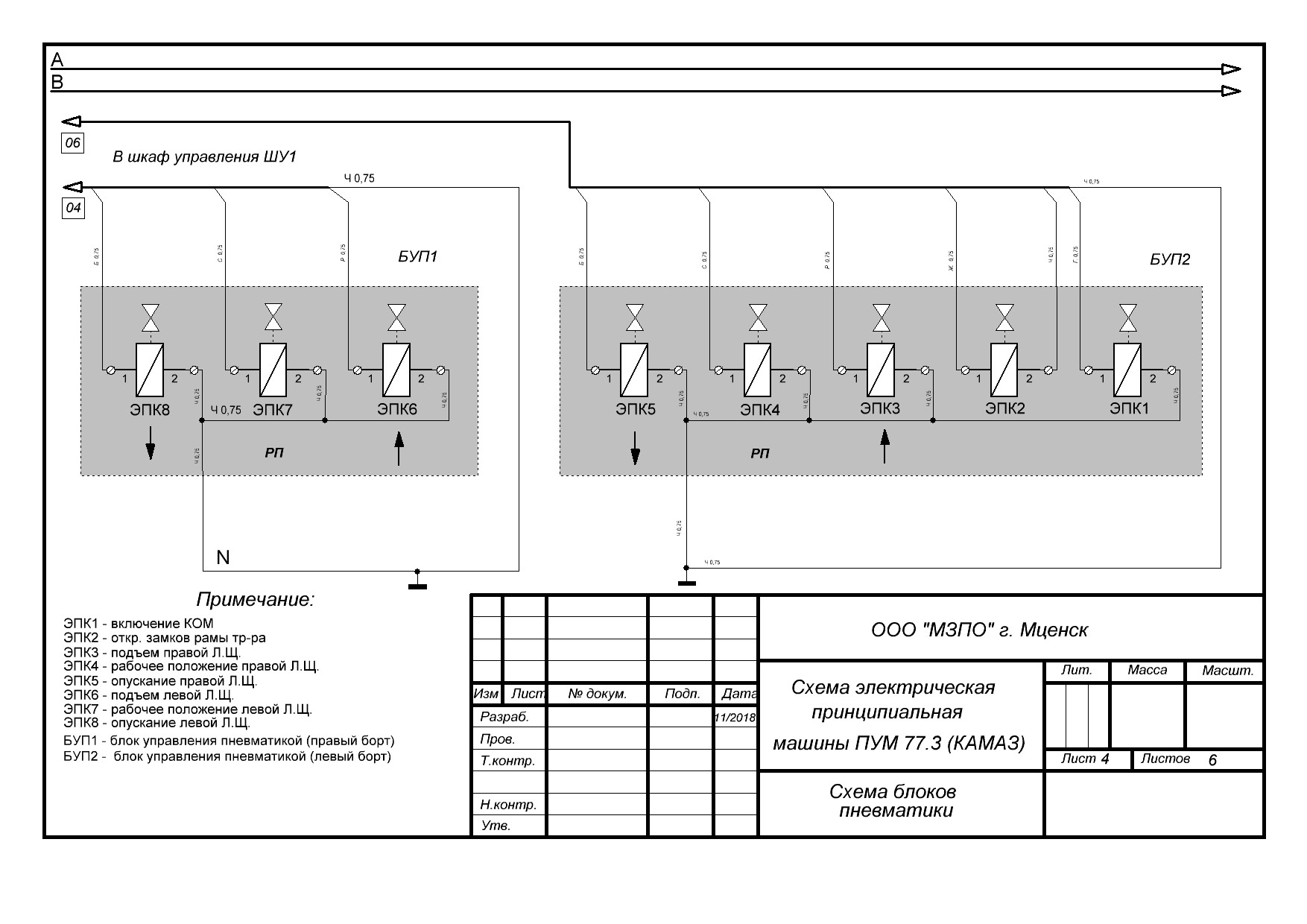 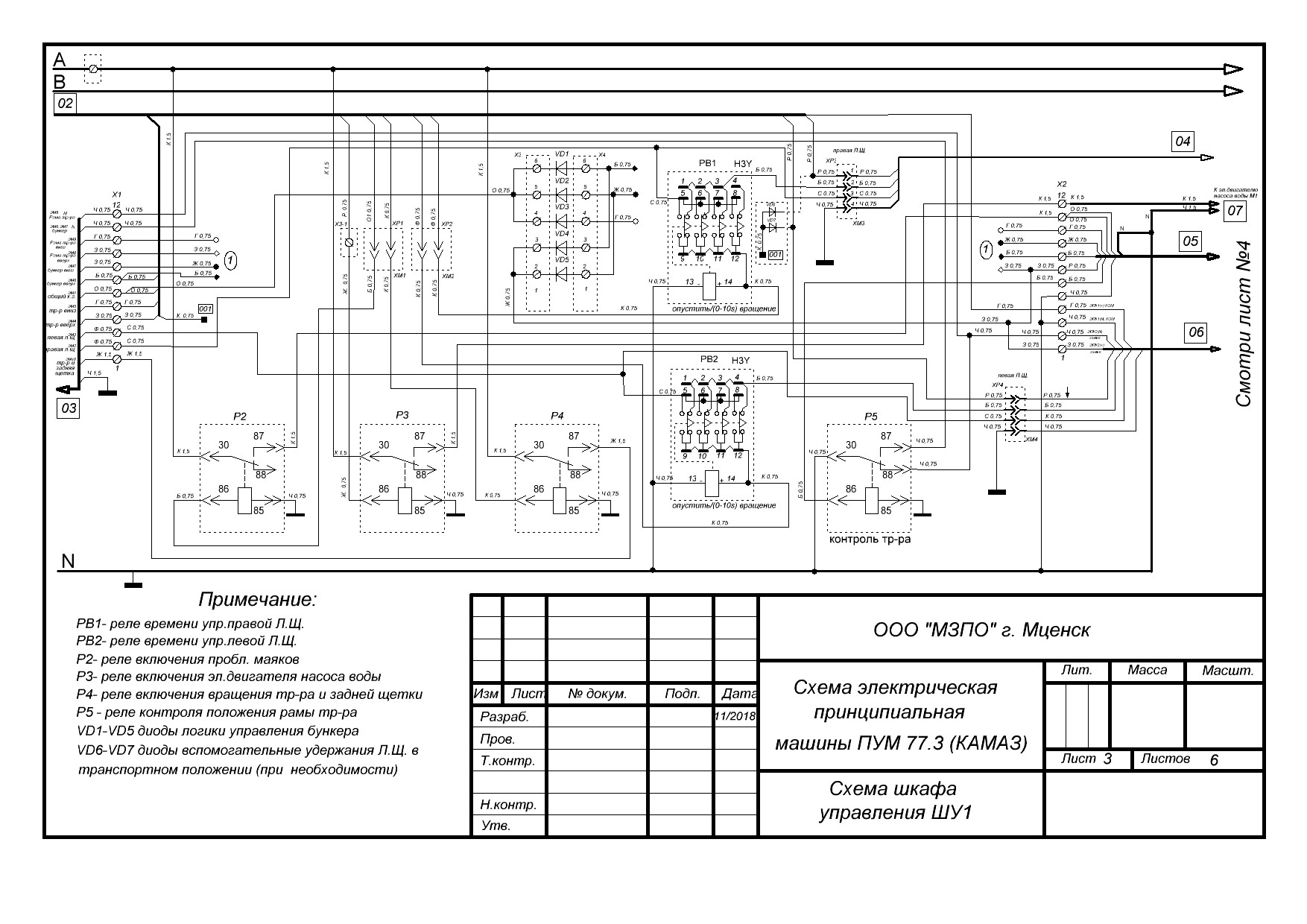 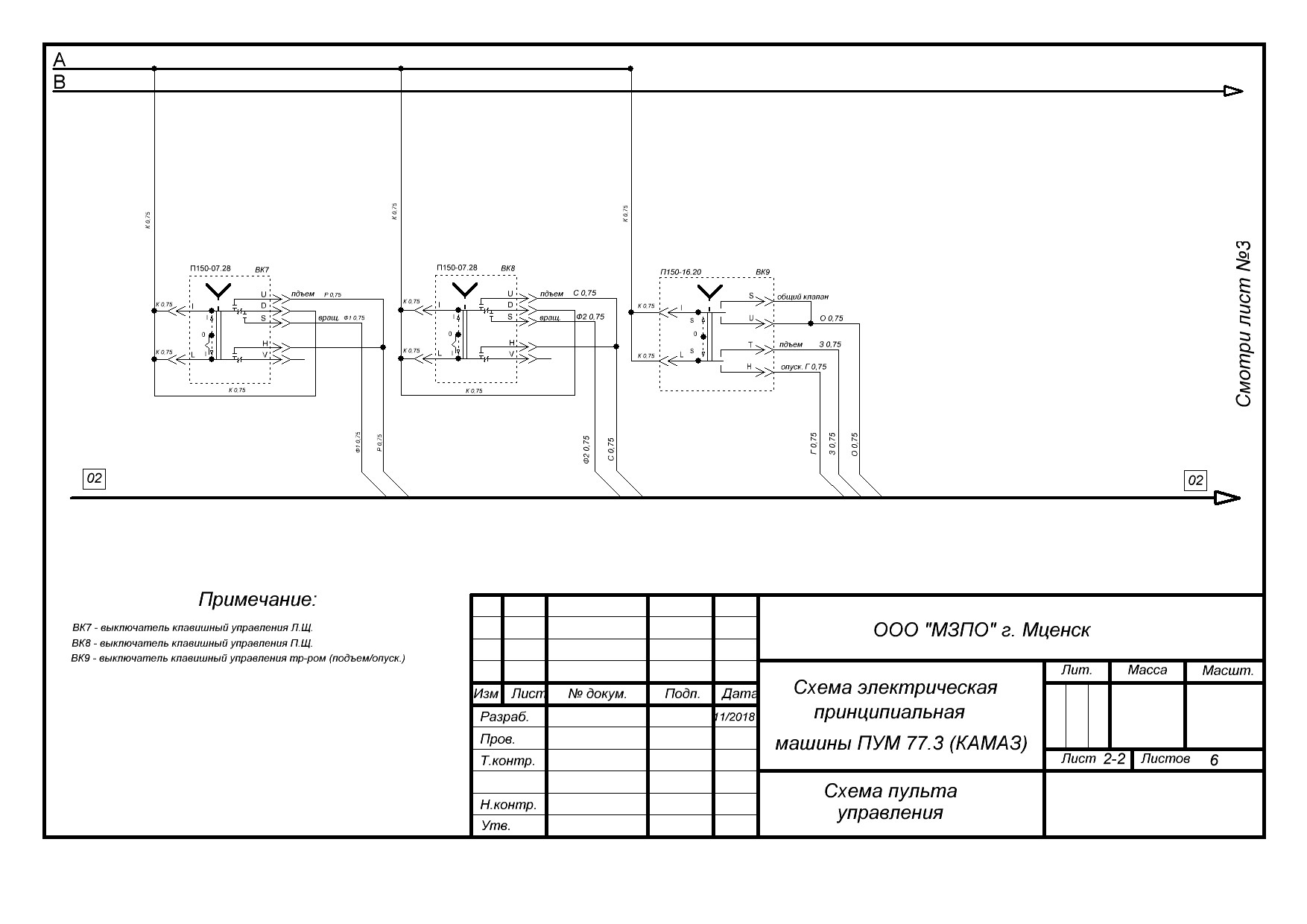 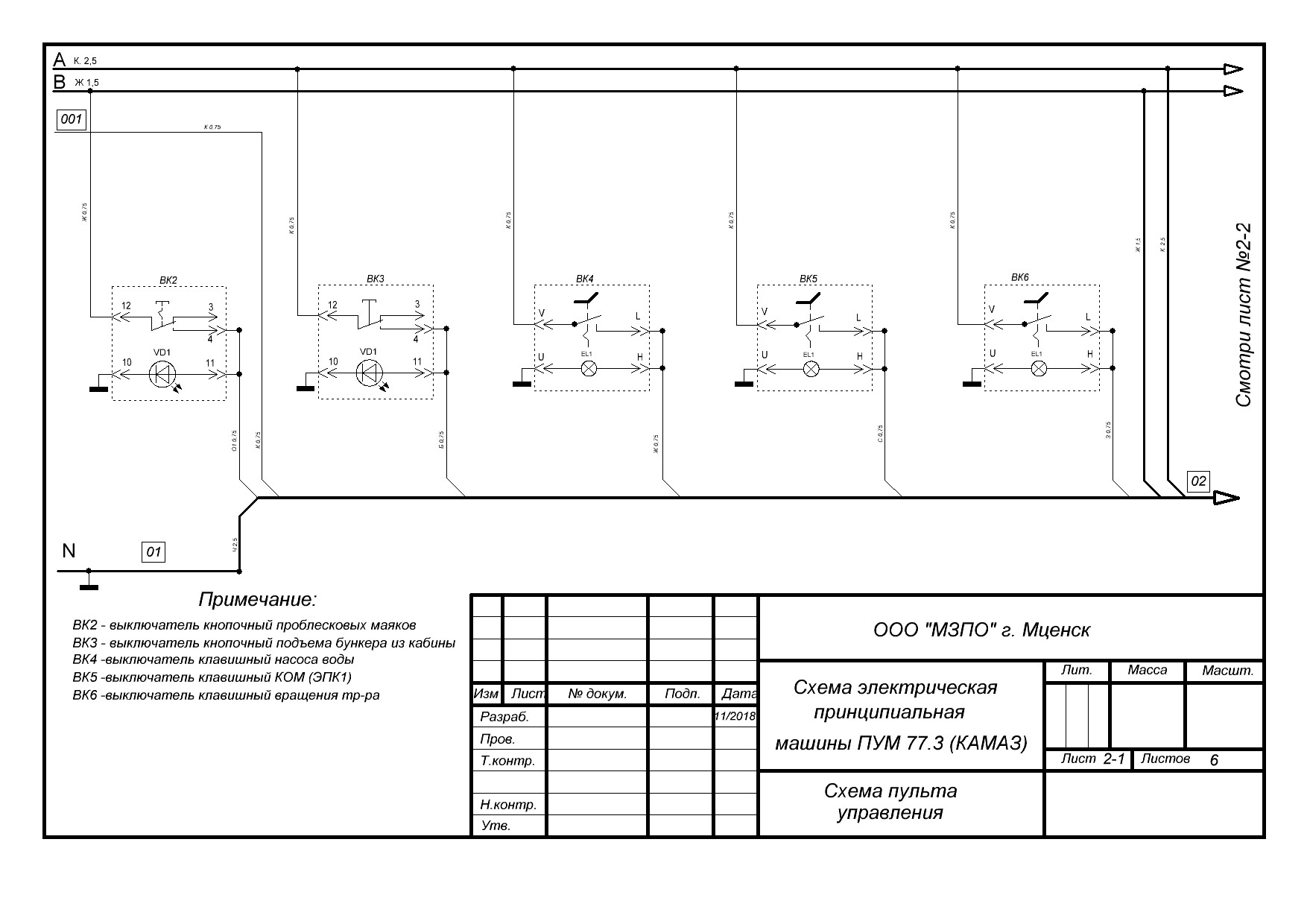 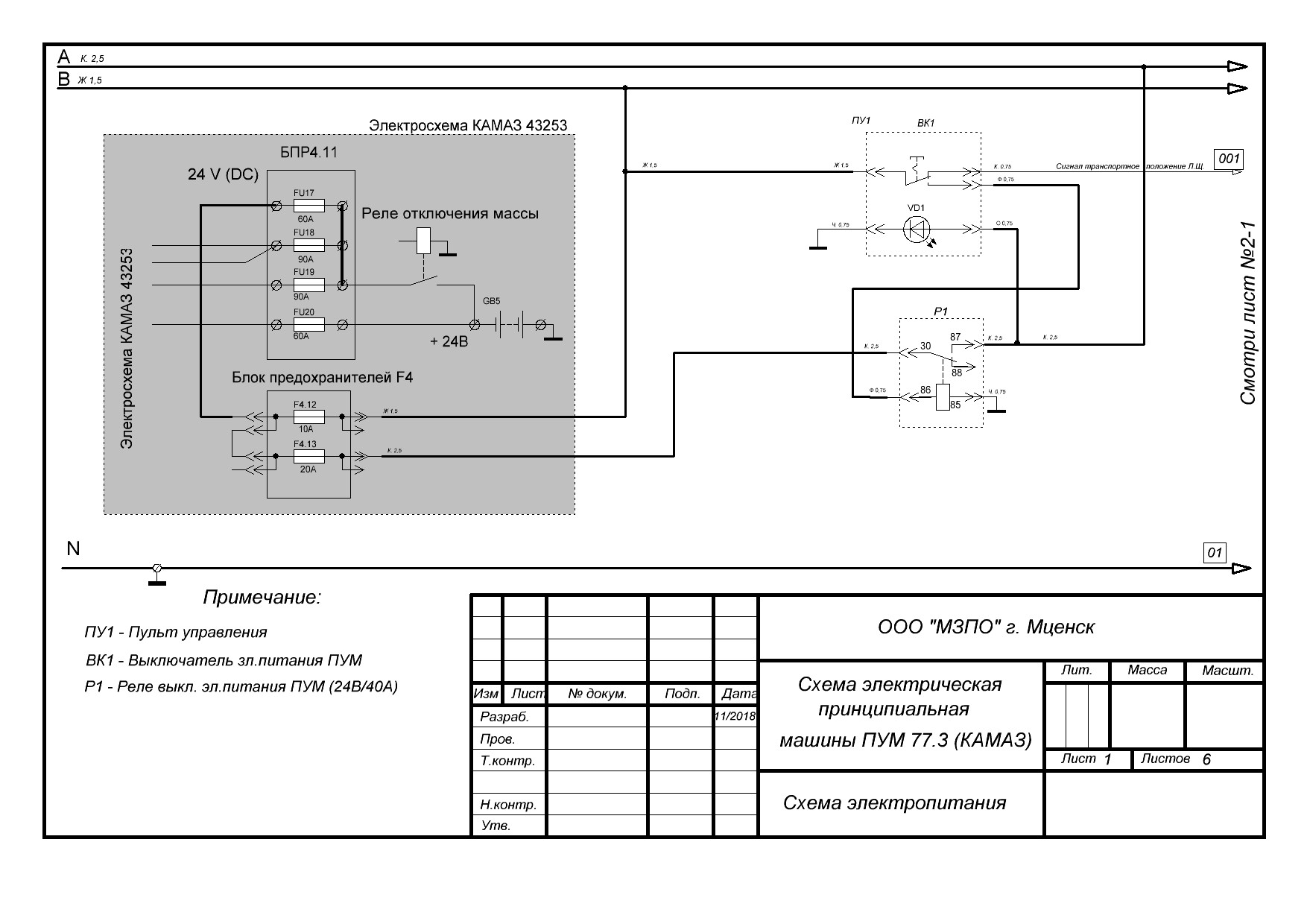 